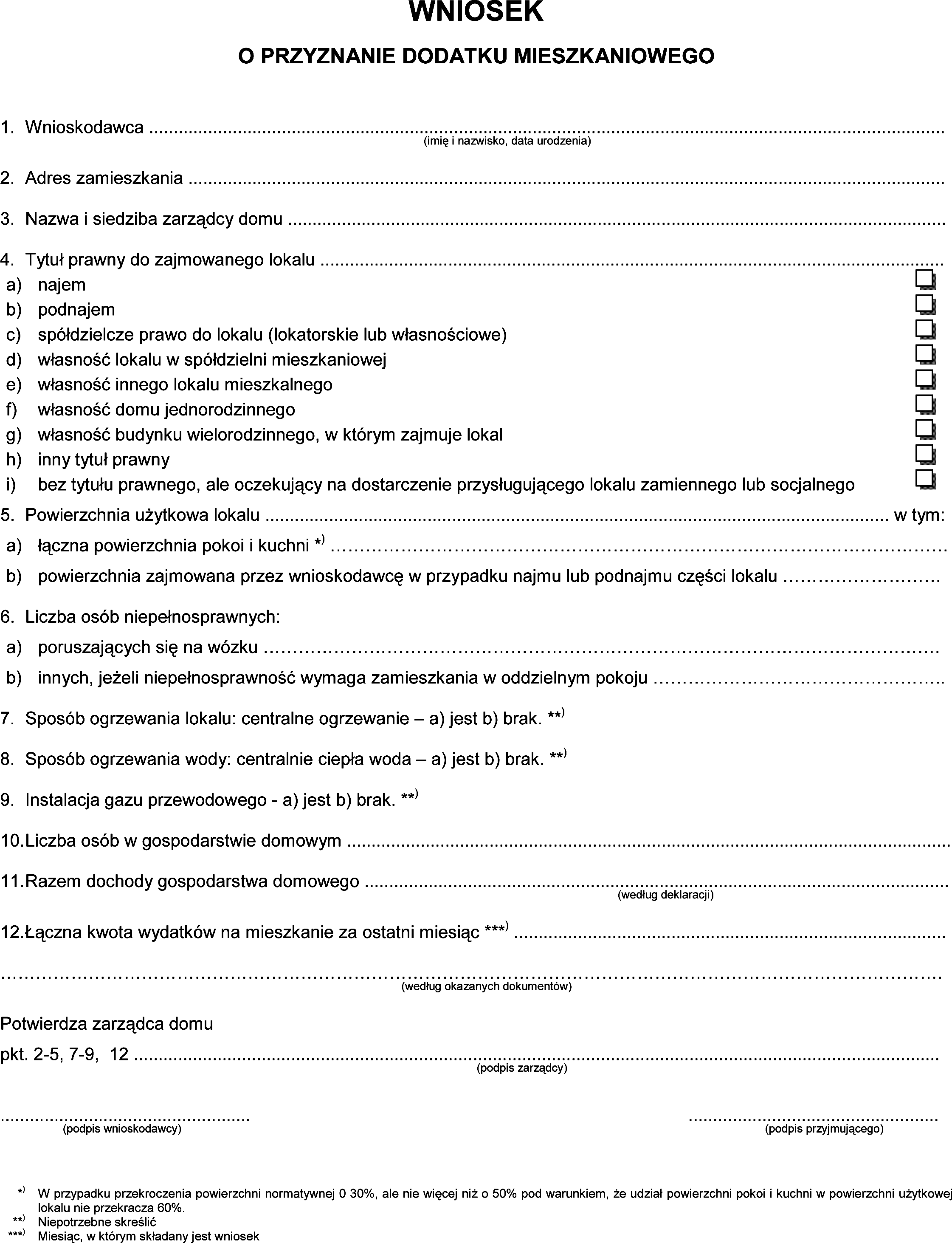 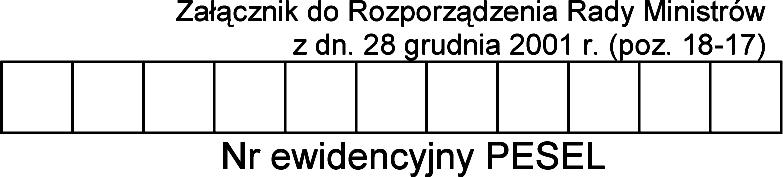 Nr telefonuADAM NOWAK, 01.01.1989ul. Radosna 1/1, 15-001 BiałystokSpółdzielnia Mieszkaniowa "Nadzieja"własnościowe48,5 m242 m2412 461,73 złwypełnia zarządca domuAdam Nowak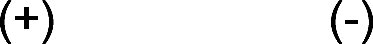 Potwierdza zarządca domu.........................................................(podpis zarządcy)Wydatkami są: czynsz; opłaty związane z eksploatacją i utrzymaniem nieruchomości w częściach przypadających na lokale mieszkalne 
w spółdzielni mieszkaniowej; zaliczki na koszty zarządu nieruchomością wspólną; odszkodowanie za zajmowanie lokalu bez tytułu prawnego.987654321NAZWISKO I IMIĘNAZWISKO I IMIĘNAZWISKO I IMIĘNAZWISKO I IMIĘNAZWISKO I IMIĘADRESADRESADRESADRESADRESROK BUDOWYROK BUDOWYROK BUDOWYROK BUDOWYROK BUDOWYPOWIERZCHNIAPOWIERZCHNIAPOWIERZCHNIAPOWIERZCHNIAPOWIERZCHNIAWYDATKI W ZWIĄZKU Z ZAJMOWANIEM LOKALU MIESZKALNEGO W PRZELICZENIU NA 1 M2 POWIERZCHNI UZYTKOWEJ*WYDATKI W ZWIĄZKU Z ZAJMOWANIEM LOKALU MIESZKALNEGO W PRZELICZENIU NA 1 M2 POWIERZCHNI UZYTKOWEJ*WYDATKI W ZWIĄZKU Z ZAJMOWANIEM LOKALU MIESZKALNEGO W PRZELICZENIU NA 1 M2 POWIERZCHNI UZYTKOWEJ*WYDATKI W ZWIĄZKU Z ZAJMOWANIEM LOKALU MIESZKALNEGO W PRZELICZENIU NA 1 M2 POWIERZCHNI UZYTKOWEJ*Lp.Czynniki% stawki bazowej% stawki bazowejPotwierdzeniezarządcyLp.CzynnikiPodwyższająceObniżającePotwierdzeniezarządcy1Lokal położony w centrum2Lokal położony w budynku w zabudowiewolnostojącej, w którym znajdują się nie więcej niż 4 lokale mieszkalne53Lokal położony na III piętrze wewszystkich rodzajach budynków54Lokal położony w budynku wybudowanympo 1 stycznia 1986r. oraz lokal znajdujący się w budynku, w którym był przeprowadzony remont kapitalnypo 1 stycznia 1986 r.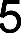 5Lokal wyposażony w gaz przewodowy306Lokal wyposażony w c.o.307Lokal wyposażony w c.c.w.308Lokal położony na peryferiach59Lokal położony w budynku w zabudowiezwartej10Lokal położony na parterze, poddaszu, oraz od IV piętra wzwyż 
w budynku bez dźwigu511Lokal z pokojem, kuchnią lub wnęką kuchenną bez oświetlenia naturalnego1012Brak w lokalu instalacji sanitarnej2013Lokal w budynku przeznaczonym 
do rozbiórki z uwagi na zły stan techniczny2014Lokal położony w budynku wybudowanym przed 31 grudnia 1945 r.Wszystkie czynniki razemWszystkie czynniki razemWszystkie czynniki razemWszystkie czynniki razem